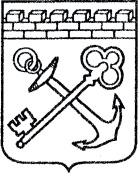 АДМИНИСТРАЦИЯ ЛЕНИНГРАДСКОЙ ОБЛАСТИ УПРАВЛЕНИЕ ДЕЛАМИ ПРАВИТЕЛЬСТВА ЛЕНИНГРАДСКОЙ ОБЛАСТИП Р И К А Зот «____» марта 2022 года №_____О внесении изменений в приказ Управления делами Правительства Ленинградской области от 15 июня 2021 года № 5 «Об утверждении Порядка определения объема и условия предоставления субсидии на иные цели государственным бюджетным учреждениям, в отношении которых функции и полномочия учредителя осуществляет Управление делами Правительства Ленинградской области»В целях приведения нормативных правовых актов Ленинградской области в соответствие с федеральным законодательством п р и к а з ы в а ю:1. Внести следующие изменения в Порядок определения объема и условия предоставления субсидии на иные цели государственным бюджетным учреждениям, в отношении которых функции и полномочия учредителя осуществляет Управление делами Правительства Ленинградской области, утвержденный приказом Управления делами Правительства Ленинградской области от 15 июня 2021 года   № 5 (далее – Порядок):1.1. Девятый абзац пункта 2.2 Порядка изложить в следующей редакции: «основания для досрочного прекращения Соглашения по решению органа-учредителя в одностороннем порядке, в том числе в связи с реорганизацией (за исключением реорганизации в форме присоединения) или ликвидацией учреждения, нарушением учреждением целей и условий предоставления субсидии, установленных настоящим Порядком и (или) Соглашением;».1.2. Пункт 2.2 Порядка дополнить абзацем следующего содержания: «план мероприятий по достижению результатов предоставления субсидии.».1.3. Пункт 3.1 Порядка изложить в следующей редакции:«3.1. Учреждение в срок не позднее двадцати рабочих дней, следующих за  первым полугодием отчетного года и окончанием отчетного года, представляет в орган-учредитель на бумажном носителе следующую отчетность:отчет о расходах, источником финансового обеспечения которых является субсидия;отчет о достижении результатов предоставления субсидии;отчет о реализации плана мероприятий по достижению результатов предоставления субсидии.».1.4. Пункт 3.2 Порядка изложить в следующей редакции:«3.2. Отчет о расходах, источником финансового обеспечения которых является субсидия, и отчет о достижении результатов предоставления субсидии формируются Учреждением по формам, установленным приложениями 3 и 3.1 соответственно к Типовой форме соглашения о предоставлении из областного бюджета Ленинградской области субсидий государственным бюджетным и государственным автономным учреждениям Ленинградской области на иные цели, утвержденной приказом Комитета финансов Ленинградской области от 30.12.2020 № 18-02/05-37.».1.5. Дополнить Порядок пунктом 3.3 следующего содержания:«3.3. Отчет о реализации плана мероприятий по достижению результатов предоставления субсидии формируется Учреждением по форме, установленной приложением к Порядку.». 1.6. Дополнить Порядок пунктом 3.4 следующего содержания:«3.4. Орган-учредитель вправе устанавливать в Соглашении формы дополнительной отчетности и устанавливать сроки их представления.».1.7. Во втором абзаце пункта 4.4 Порядка слова «не позднее 1 мая» заменить словами «не позднее 15 февраля». 2. Утвердить приложение к Порядку в соответствии с приложением к настоящему приказу.3. Установить, что пункт 1.5 настоящего приказа и приложение к Порядку действуют до внесения соответствующих изменений в Типовую форму соглашения о предоставлении из областного бюджета Ленинградской области субсидий государственным бюджетным и государственным автономным учреждениям Ленинградской области на иные цели, утвержденную приказом Комитета финансов Ленинградской области от 30.12.2020 № 18-02/05-37.4. Настоящий приказ вступает в силу со дня его официального опубликования. 5. Контроль за исполнением настоящего приказа возложить на заместителя управляющего делами - главного бухгалтера – Аликову Надежду Викторовну. Управляющий делами Правительства Ленинградской области                                                     А.Л. СлепухинУТВЕРЖДЕНОприказом Управления делами ПравительстваЛенинградской области от «___» марта 2022 года № __(приложение)«Приложение к Порядку …» Отчет о реализации плана мероприятий по достижению результатов предоставления субсидии на  «___» ____________ 20__ г. <1>Руководитель (уполномоченное лицо)   _______________________ ______________________/_________________________                                                          (должность)                            (подпись)                 (расшифровка подписи)Исполнитель   _______________________ ______________________/_________________________  ________________________                                      (должность)                            (подпись)                  (расшифровка подписи)                      (телефон)«___» ____________.20__г.- - - - - - - - - - - - - - - - - - - - - - - - - -  <1> настоящий отчет составляется нарастающим итогом по состоянию на 01 июля текущего финансового года и 01 января года, следующего за отчетным;<2> указывается соответствующая информация, установленная приложением 2.1 «Значения результатов предоставления Субсидии» к Соглашению;  <3> указывается соответствующая информация из Плана мероприятий по достижению результатов предоставления субсидии;<4> столбец 9 формы отчета подлежит обязательному заполнению в случаях наличия отклонений в плановых сроках достижений и (или) значений результатов предоставления субсидии.КОДЫДатаНаименование Учрежденияпо Сводному рееструНаименование Учредителяпо Сводному рееструРеквизиты Соглашенияпо ОКЕИ383Периодичность: полугодовая, годоваяПериодичность: полугодовая, годовая№ п/пРезультат предоставления субсидии, мероприятия Единица измерения <2>Единица измерения <2>ЗначениеЗначениеСрок достижения (дд.мм.гггг.)Срок достижения (дд.мм.гггг.)Примечания <4>№ п/пнаименованиенаименованиекод по ОКЕИплановое <2>фактическое плановый <2,3>фактический Примечания <4>1234567891Результат предоставления субсидии <2>1мероприятие 1  <3>1мероприятие 2 <3>1…2Результат предоставления субсидии <2>2мероприятие 1 <3>2мероприятие 2 <3>2…3…